Муниципальное бюджетное общеобразовательное учреждение«Средняя общеобразовательная школа» с. НошульКОНТРОЛЬНО-ИЗМЕРИТЕЛЬНЫЕ МАТЕРИАЛЫпромежуточной аттестации по учебному предметуОбществознание, 8 класс(наименование учебного предмета)Основное общее образование(уровень образования)учитель Сытарь Ирина ИвановнаФ.И.О.(кем составлены контрольно-измерительные материалы)СпецификацияКонтрольной работы по обществознанию в 8 классе1. Назначение контрольной  работыКонтрольная  работа позволяет оценить уровень общеобразовательной подготовки учащихся 8 класса по обществознанию в целях их перевода в 9 класс. 2. Документы, определяющие содержание КИМСодержание работы определяет Федеральный компонент государственного стандарта основного общего образования по обществознанию (приказ Минобразования России от 05.03.2004 № 1089 «Об утверждении Федерального компонента государственных стандартов начального общего, основного общего и среднего (полного) общего образования»).3. Характеристика структуры работы.Экзаменационная работа состоит из трех частей, которые различаются по форме заданий, степени сложности и количеству заданий. Определяющим признаком для каждой части работы является форма заданий:– часть 1 содержит задания с выбором ответа – 5 задания;– часть 2 содержит задания с кратким ответом – 2 задания;– часть 3 содержит задания с развернутым ответом – 3 задания.К каждому из заданий с выбором ответа части 1 работы предлагается четыре варианта ответа, из которых только один правильный. Задание считается выполненным верно, если ученик выбрал (отметил) номер правильного ответа. Задание считается невыполненным в следующих случаях: а) указан номер неправильного ответа; б) указаны номера двух или более ответов, даже если среди них указан и номер правильного ответа; в) номер ответа не указан. В заданиях с кратким ответом части 2 работы ответ дается в виде наборацифр (например, 125), записанных без пробелов. В работе проверяются следующие знания и умения5. Распределение заданий по уровню сложности.        В основу распределения заданий по уровню сложности положена характеристика видов деятельности, используемых учащимися при выполнении соответствующих заданий. К заданиям базового уровня сложности относятся здания, в которых учащимся 8 класса предлагается выполнить операцию узнавания и т.п., опираясь на представленную в явном виде информацию. К базовому уровню относятся все задания части 1, С2.          К повышенному уровню сложности относятся задания, в которых от учащегося требуется самостоятельно воспроизвести, частично преобразовать и применить информацию в типовых ситуациях. При этом деятельность выпускника является по преимуществу репродуктивной. Такими заданиями являются В1, В2, С1, С36. Система оценивания отдельных заданий и работы в целом         За верное выполнение каждого из заданий А1–А5  выставляется 1 балл. Задание с выбором ответа считается выполненным верно, если учащийся указал только номер правильного ответа. Во всех остальных случаях (выбран другой ответ; выбрано два или более ответов, среди которых может быть и правильный; ответ на вопрос отсутствует) задание считается невыполненным.           Задание с кратким ответом считается выполненным верно, если верно указана требуемая последовательность цифр. За полный правильный ответ на задание В1 ставится 2 балла. Если допущена одна ошибка, то ответ оценивается в 1 балл. Если допущены две и более ошибок или ответ отсутствует, то ставится 0 баллов.Задания части 3 оцениваются в зависимости от полноты и правильности ответа. За выполнение заданий С1, С2, ставится от 0 до 2 баллов.Максимальный первичный балл за выполнение всей работы – 14.Выставление оценки.13 - 14 баллов – «5» (отлично)10 – 12  баллов – «4» ( хорошо)7 – 9  баллов – «3» (удовлетворительно)0-6 баллов - «2» Вариант 1Часть АА1. Примером групп, выделенных по этносоциальному признаку, являютсяконсерваторы и либералыбуддисты и протестантырусские и белорусымужчины и женщиныА2. Цена праздничной открытки 25 рублей. Какую функцию денег иллюстрирует этот пример?средство обращениямера стоимости товарасредство накоплениямировые деньгиА3. К какому виду экономической деятельности относится продажа автомобилей  в автосалоне?производствураспределениюобменупотреблениюА4. Слово «экономика» употребляется в различных значениях. Какой из примеров соответствует значению «хозяйство»?изучение рынка недвижимостипродажа акций предприятияпрогнозирование спроса на товарывыявление законов развития рынкаА5. К основным факторам (ресурсам) производства относитсяспросконкуренциятовартрудЧасть ВВ1. Учёные опросили 23-летних работающих юношей и девушек страны Z. Им задавали вопрос: «Зачем Вы работаете, какова Ваша трудовая мотивация?».Полученные результаты (в % от числа опрошенных) представлены в таблице. Результаты опроса, отражённые в таблице, были опубликованы и прокомментированы в СМИ. Какие из приведённых ниже выводов непосредственно вытекают из полученной в ходе опроса информации? Запишите цифры, под которыми они указаны.Девушки стремятся выбирать престижную работу с перспективами карьерного роста.Работники руководствуются материальными соображениямиОбщественная значимость работы не является приоритетом для молодёжи страны Z.Юноши, как правило, выбирают ту работу, которая им интересна.В стране Z молодёжь лишена возможности путешествовать.В2. Установите соответствие между видами ресурсов и факторами производства: к каждому элементу, данному в первом столбце, подберите элемент из второго столбца.ВИДЫ РЕСУРСОВА) здание заводаБ) полезные ископаемыеВ) станки и оборудованиеГ) стройматериалыД) работникиФАКТОРЫ ПРОИЗВОДСТВА1) земля2) капитал3) трудЧасть СУ каждого человека, помимо небольших и «временных» личных целей, в жизни непременно должна быть одна большая личностная цель, и тогда риск неудач будет сведён до минимума.В самом деле. В маленьких целях доля возможной неудачи всегда большая. Поставили себе целью чисто бытовую задачу – купить хорошие вещи, а достались вам вещи второго сорта. Такое случается часто. Если эта маленькая задача была для вас главной, вы будете чувствовать себя несчастным. Но если эта маленькая цель для вас была «попутной» и вы осознавали её как «попутную» и «небольшую», вы даже не очень обратите внимание на свою «неудачу». Поставьте себе задачу побольше. Например, стать хорошим врачом. Здесь случайных неудач будет меньше.Ну, а если вы поставили себе надличностную цель, предположим, самую общую: приносить как можно больше пользы людям? Какие здесь «роковые» неудачи могут вам помешать выполнить свою большую жизненную задачу? К выполнению её можно стремиться в любых обстоятельствах, а неудачи? «Нулевой результат» и только в отдельных случаях… Но в целом успех вам будет сопутствовать – успех и признание окружающих. И если в достижении этой задачи вам будет сопутствовать успех, то и счастье вам будет обеспечено. Надо быть увлечённым своей профессией, своим делом, теми людьми, которым непосредственно оказываешь помощь, и теми, которым приносишь помощь «издали», не видя их. Последнее особенно трудно, но не недостижимо. И вот об этом последнем хочется рассказать как можно яснее.В жизни человека огромную роль играет любовь. Сперва это любовь к своим родителям, к своей семье. Потом это любовь к своей школе, к своему классу – классным товарищам и подругам; к своему селу или городу. Ещё одна важнейшая ступень – любовь к своему народу, к своей стране. Любовь к своей стране и своему народу – это и есть то надличностное начало, которое по-настоящему освящает (делает святой) всю деятельность человека, приносит ему настоящее счастье, избавляет от неприятностей, мелких личных неудач.(По Д.С. Лихачёву)С1. Составьте план текста. Для этого выделите основные смысловые фрагменты текста и озаглавьте каждый из них.С2. Какие три вида жизненных целей человека рассмотрел Д.С. Лихачёв?С3. Нередко в военных конфликтах люди жертвуют своими жизнями, семейным благополучием, имуществом во имя родной страны. Объясните данный факт. Приведите фрагмент текста, который может помочь Вам в объяснении.Вариант 2Часть АА1. Анна Сергеевна получила зарплату и отложила некоторую часть на покупку мобильного телефона. Какую функцию денег иллюстрирует этот пример?мера стоимостисредство накоплениясредство обращениясредство учётаА2. Существует несколько значений понятия «экономика». Что из перечисленного иллюстрирует экономику как науку?оказание населению банковских услугизучение роли государства  в экономикепродажа продукции фермерских хозяйствпродажа акций предприятий на биржеА3. Что из перечисленного ниже является услугой?школьный учебникмобильный телефонгородской автобусстрижка волосА4. К какому виду экономической деятельности относится приготовление обедов в школьной столовой?производствураспределениюобменупотреблениюА5. К факторам (ресурсам) производства относится(-ятся)прибыльтрудналогипотребностиЧасть ВВ1. Статистические службы страны Z изучили динамику продаж бытовой техники в период с 2002 по 2012 г. Результаты опроса (в % от числа опрошенных) представлены в виде диаграммы.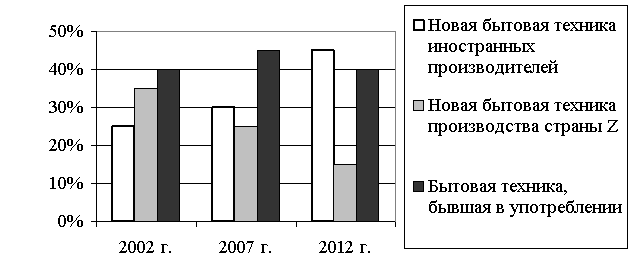 Результаты исследования, отражённые в диаграмме, были опубликованы и прокомментированы в СМИ. Какие из приведённых ниже выводов непосредственно вытекают из полученной в ходе исследования информации?Запишите цифры, под которыми они указаны.Предприятия по производству бытовой техники в стране Z активно осваивают выпуск новых моделей.Спрос на бытовые товары в стране Z сократился.Протекционистская политика правительства страны Z способствовала переориентированию потребительского спроса с товаров иностранного производства на товары производства страны Z.Зафиксирован рост продаж новой иностранной бытовой техники.Бытовая техника производства страны Z меньше востребована на рынке, чем техника иностранных производителей.В2. Установите соответствие между социальными общностями и критериями их выделения: к каждому элементу, данному в первом столбце, подберите элемент из второго столбца.СОЦИАЛЬНЫЕ ОБЩНОСТИА) башкирыБ) петербуржцыВ) удмуртыГ) мусульманеД) буддистыКРИТЕРИИ1) этносоциальный2) религиозный3) территориальныйЧасть СТермин «общество» может обозначать особую группу людей, иногда только тех людей, которые обладают высоким престижем и привилегиями, а иногда употребляется просто для обозначения какой-либо компании людей. Для социолога «общество» означает широкий комплекс человеческих отношений, или, говоря более специальным языком, систему взаимодействий. Социолог может говорить об «обществе», включающем миллионы людей, а может обозначить этим термином гораздо меньшую по численности совокупность. Поэтому о значении понятия «общество» нельзя судить только по количественному критерию. Им обозначают, скорее, достаточно отчётливо выделяемый для самостоятельного анализа комплекс отношений, понимаемый как некое целое, существующее наряду с другими, ему подобными.Учёный-экономист, например, имеет дело с анализом процессов, которые происходят в обществе и могут быть описаны как социальные. Эти процессы неизбежно затрагивают базовую проблему экономической деятельности – распределение в обществе недостаточного количества товаров и услуг. Экономист будет изучать данные процессы с точки зрения того, как они выполняют или не выполняют функцию распределения. Социологу, рассматривая те же процессы, естественно, придётся учесть их экономический смысл, но его особые интересы не обязательно будут связаны только с этим смыслом. Его будут интересовать человеческие взаимоотношения и взаимодействия, которые могут возникать в таких процессах, но он абсолютно не будет касаться их узкоэкономических функций. Ведь экономическая деятельность включает в себя отношения власти, престижа, предрассудки и даже игры, которые можно анализировать, лишь вскользь затрагивая собственно экономическую функцию деятельности.Социальное взаимодействие не составляет какого-то особого «сектора» в действиях людей. Скорее, это определённый компонент всех таких действий. В поле зрения социолога нет ни одного явления, о котором бы никто ещё не знал, но на те же самые явления он смотрит иначе.С1. Составьте план текста. Для этого выделите основные смысловые фрагменты текста и озаглавьте каждый из них.С2. В тексте даны различные характеристики, раскрывающие понятие «общество». Приведите любые две и проиллюстрируйте каждую из них примером.С3. Какой критерий, по мнению автора, не может быть единственным при рассуждении о значении понятия «общество»? Какой аргумент автор привёл в обоснование своего мнения?ОТВЕТЫ:Вариант 1Часть АА1. Примером групп, выделенных по этносоциальному признаку, являютсяконсерваторы и либералыбуддисты и протестантырусские и белорусымужчины и женщиныА2. Цена праздничной открытки 25 рублей. Какую функцию денег иллюстрирует этот пример?средство обращениямера стоимости товарасредство накоплениямировые деньгиА3. К какому виду экономической деятельности относится продажа автомобилей  в автосалоне?производствураспределениюобменупотреблениюА4. Слово «экономика» употребляется в различных значениях. Какой из примеров соответствует значению «хозяйство»?изучение рынка недвижимостипродажа акций предприятияпрогнозирование спроса на товарывыявление законов развития рынкаА5. К основным факторам (ресурсам) производства относитсяспросконкуренциятовартрудЧасть ВВ1. Учёные опросили 23-летних работающих юношей и девушек страны Z. Им задавали вопрос: «Зачем Вы работаете, какова Ваша трудовая мотивация?».Полученные результаты (в % от числа опрошенных) представлены в таблице. Результаты опроса, отражённые в таблице, были опубликованы и прокомментированы в СМИ. Какие из приведённых ниже выводов непосредственно вытекают из полученной в ходе опроса информации? Запишите цифры, под которыми они указаны.Девушки стремятся выбирать престижную работу с перспективами карьерного роста.Работники руководствуются материальными соображениямиОбщественная значимость работы не является приоритетом для молодёжи страны Z.Юноши, как правило, выбирают ту работу, которая им интересна.В стране Z молодёжь лишена возможности путешествовать.В2. Установите соответствие между видами ресурсов и факторами производства: к каждому элементу, данному в первом столбце, подберите элемент из второго столбца.ВИДЫ РЕСУРСОВА) здание заводаБ) полезные ископаемыеВ) станки и оборудованиеГ) стройматериалыД) работникиФАКТОРЫ ПРОИЗВОДСТВА1) земля2) капитал3) труд21213Часть СУ каждого человека, помимо небольших и «временных» личных целей, в жизни непременно должна быть одна большая личностная цель, и тогда риск неудач будет сведён до минимума.В самом деле. В маленьких целях доля возможной неудачи всегда большая. Поставили себе целью чисто бытовую задачу – купить хорошие вещи, а достались вам вещи второго сорта. Такое случается часто. Если эта маленькая задача была для вас главной, вы будете чувствовать себя несчастным. Но если эта маленькая цель для вас была «попутной» и вы осознавали её как «попутную» и «небольшую», вы даже не очень обратите внимание на свою «неудачу». Поставьте себе задачу побольше. Например, стать хорошим врачом. Здесь случайных неудач будет меньше.Ну, а если вы поставили себе надличностную цель, предположим, самую общую: приносить как можно больше пользы людям? Какие здесь «роковые» неудачи могут вам помешать выполнить свою большую жизненную задачу? К выполнению её можно стремиться в любых обстоятельствах, а неудачи? «Нулевой результат» и только в отдельных случаях… Но в целом успех вам будет сопутствовать – успех и признание окружающих. И если в достижении этой задачи вам будет сопутствовать успех, то и счастье вам будет обеспечено. Надо быть увлечённым своей профессией, своим делом, теми людьми, которым непосредственно оказываешь помощь, и теми, которым приносишь помощь «издали», не видя их. Последнее особенно трудно, но не недостижимо. И вот об этом последнем хочется рассказать как можно яснее.В жизни человека огромную роль играет любовь. Сперва это любовь к своим родителям, к своей семье. Потом это любовь к своей школе, к своему классу – классным товарищам и подругам; к своему селу или городу. Ещё одна важнейшая ступень – любовь к своему народу, к своей стране. Любовь к своей стране и своему народу – это и есть то надличностное начало, которое по-настоящему освящает (делает святой) всю деятельность человека, приносит ему настоящее счастье, избавляет от неприятностей, мелких личных неудач.(По Д.С. Лихачёву)С1. Составьте план текста. Для этого выделите основные смысловые фрагменты текста и озаглавьте каждый из них.С2. Какие три вида жизненных целей человека рассмотрел Д.С. Лихачёв?С3. Нередко в военных конфликтах люди жертвуют своими жизнями, семейным благополучием, имуществом во имя родной страны. Объясните данный факт. Приведите фрагмент текста, который может помочь Вам в объяснении.Вариант 2Часть АА1. Анна Сергеевна получила зарплату и отложила некоторую часть на покупку мобильного телефона. Какую функцию денег иллюстрирует этот пример?мера стоимостисредство накоплениясредство обращениясредство учётаА2. Существует несколько значений понятия «экономика». Что из перечисленного иллюстрирует экономику как науку?оказание населению банковских услугизучение роли государства  в экономикепродажа продукции фермерских хозяйствпродажа акций предприятий на биржеА3. Что из перечисленного ниже является услугой?школьный учебникмобильный телефонгородской автобусстрижка волосА4. К какому виду экономической деятельности относится приготовление обедов в школьной столовой?производствураспределениюобменупотреблениюА5. К факторам (ресурсам) производства относится(-ятся)прибыльтрудналогипотребностиЧасть ВВ1. Статистические службы страны Z изучили динамику продаж бытовой техники в период с 2002 по 2012 г. Результаты опроса (в % от числа опрошенных) представлены в виде диаграммы.Результаты исследования, отражённые в диаграмме, были опубликованы и прокомментированы в СМИ. Какие из приведённых ниже выводов непосредственно вытекают из полученной в ходе исследования информации?Запишите цифры, под которыми они указаны.Предприятия по производству бытовой техники в стране Z активно осваивают выпуск новых моделей.Спрос на бытовые товары в стране Z сократился.Протекционистская политика правительства страны Z способствовала переориентированию потребительского спроса с товаров иностранного производства на товары производства страны Z.Зафиксирован рост продаж новой иностранной бытовой техники.Бытовая техника производства страны Z меньше востребована на рынке, чем техника иностранных производителей.В2. Установите соответствие между социальными общностями и критериями их выделения: к каждому элементу, данному в первом столбце, подберите элемент из второго столбца.СОЦИАЛЬНЫЕ ОБЩНОСТИА) башкирыБ) петербуржцыВ) удмуртыГ) мусульманеД) буддистыКРИТЕРИИ1) этносоциальный2) религиозный3) территориальный13122Часть СТермин «общество» может обозначать особую группу людей, иногда только тех людей, которые обладают высоким престижем и привилегиями, а иногда употребляется просто для обозначения какой-либо компании людей. Для социолога «общество» означает широкий комплекс человеческих отношений, или, говоря более специальным языком, систему взаимодействий. Социолог может говорить об «обществе», включающем миллионы людей, а может обозначить этим термином гораздо меньшую по численности совокупность. Поэтому о значении понятия «общество» нельзя судить только по количественному критерию. Им обозначают, скорее, достаточно отчётливо выделяемый для самостоятельного анализа комплекс отношений, понимаемый как некое целое, существующее наряду с другими, ему подобными.Учёный-экономист, например, имеет дело с анализом процессов, которые происходят в обществе и могут быть описаны как социальные. Эти процессы неизбежно затрагивают базовую проблему экономической деятельности – распределение в обществе недостаточного количества товаров и услуг. Экономист будет изучать данные процессы с точки зрения того, как они выполняют или не выполняют функцию распределения. Социологу, рассматривая те же процессы, естественно, придётся учесть их экономический смысл, но его особые интересы не обязательно будут связаны только с этим смыслом. Его будут интересовать человеческие взаимоотношения и взаимодействия, которые могут возникать в таких процессах, но он абсолютно не будет касаться их узкоэкономических функций. Ведь экономическая деятельность включает в себя отношения власти, престижа, предрассудки и даже игры, которые можно анализировать, лишь вскользь затрагивая собственно экономическую функцию деятельности.Социальное взаимодействие не составляет какого-то особого «сектора» в действиях людей. Скорее, это определённый компонент всех таких действий. В поле зрения социолога нет ни одного явления, о котором бы никто ещё не знал, но на те же самые явления он смотрит иначе.С1. Составьте план текста. Для этого выделите основные смысловые фрагменты текста и озаглавьте каждый из них.С2. В тексте даны различные характеристики, раскрывающие понятие «общество». Приведите любые две и проиллюстрируйте каждую из них примером.С3. Какой критерий, по мнению автора, не может быть единственным при рассуждении о значении понятия «общество»? Какой аргумент автор привёл в обоснование своего мнения?РассмотреноСогласованоУтвержденона ШМС учителейПротокол №    3    от    02.04.2019г.заместителем директора по УВР Иевлевой Н.П.приказом по МБОУ «СОШ» с.Ношульот   05.04.2019г. № 70А№Проверяемые элементыподготовкиУровеньБаллыА 1Социальные группы. Функции денег.Б1А 2Функции денег. Значение понятия «экономика».Б1А 3Виды экономической деятельности. Товары и услуги.Б1А 4Значение понятия «экономика».Б1А5Факторы производстваБВ 1Умение извлекать информацию из таблицы и диаграммы.П2В2.Умение соотносить понятия.П2С1Составлять план текста.Осуществлять поиск социальнойинформации по заданной теме изразличных ее носителей(материалов СМИ, учебноготекста и других адаптированныхисточников)П2С2 Составлять план текста.Осуществлять поиск социальнойинформации по заданной теме изразличных ее носителей(материалов СМИ, учебноготекста и других адаптированныхисточников)Б2С3Составлять план текста.Осуществлять поиск социальнойинформации по заданной теме изразличных ее носителей(материалов СМИ, учебноготекста и других адаптированныхисточников)П2Варианты ответаЮноши Девушки Варианты ответа(в % от числа опрошенных)(в % от числа опрошенных)Я работаю для того, чтобы обеспечить материальное благополучие себе и своей семье5040Мне нужна самореализация1010Я прилагаю усилия, чтобы подняться по карьерной лестнице2015Мне интересно то, чем я занимаюсь1020Меня привлекает возможность путешествий, общения с разными людьми510Моя работа очень нужна обществу55Варианты ответаЮноши Девушки Варианты ответа(в % от числа опрошенных)(в % от числа опрошенных)Я работаю для того, чтобы обеспечить материальное благополучие себе и своей семье5040Мне нужна самореализация1010Я прилагаю усилия, чтобы подняться по карьерной лестнице2015Мне интересно то, чем я занимаюсь1020Меня привлекает возможность путешествий, общения с разными людьми510Моя работа очень нужна обществу55